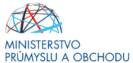 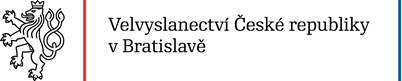 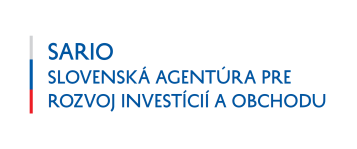 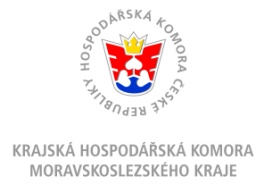 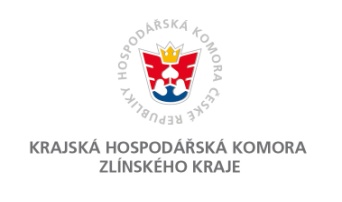 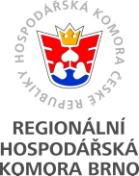 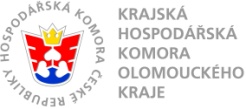 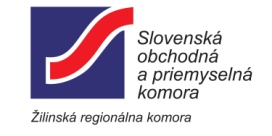 Velvyslanectví České republiky v Bratislavěve spolupráci s Ministerstvem průmyslu a obchodu ČR, Krajskými hospodářskými komorami Moravskoslezského kraje, Zlínského kraje, Olomouckého kraje, Regionální hospodářskou komorou Brno, agenturou CzechTrade Slovensko a agenturou SARIO a Slovenskou obchodní a průmyslovou komorou Žilina                  si vás dovolují pozvat naČESKO-SLOVENSKÉ PODNIKATELSKÉ FÓRUMpondělí 19. října 2020                   Hotel Holiday Inn (konferenční sál Millenium I), Športová 2, ŽilinaB2B individuální jednání českých a slovenských firem je určeno pro firmy z odvětví strojírenství, elektrotechnika, energetika a ekologie.Program fóra:9:30 - 10:00 hod.	registrace účastníků10:00 - 10:15 hod.	slavnostní zahájení	10:15 - 15:00 hod.	individuální jednání firem 	V průběhu fóra bude zajištěno občerstvení.Zájemci o účast z České republiky se registrujte v termínu od 17. srpna do 14. září 2020 na http://czechslovakbusinessforum2020.sario.skČesko-Slovenské podnikatelské fórum se koná díky finančnímu příspěvkuMinisterstva průmyslu a obchodu ČR.